. A Party on the MoonTo - Mr Cheevers and Mr McNamee. Where it is at? In the tenth crater on the moon.    Start - 1:45 pm       End - 12:50 amDate - 20th December 2018What do you need to bring? Your own space suit, food, oxygen and no liquids.What you get to do? Go on a space buggy, make moon angels and collect moon rocks.RSVP - Contact me on 028463736From Bradley and Ellie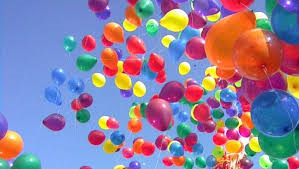 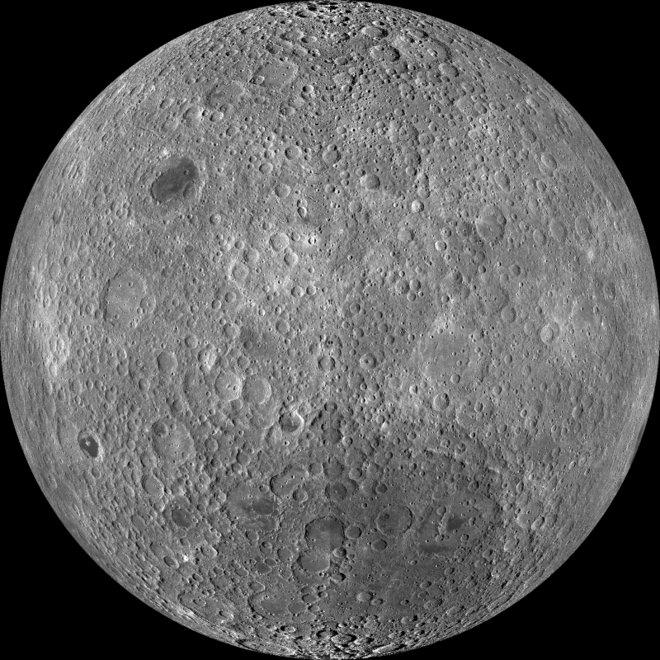 